Contact: romano.fred@gmail.com Unas precisiones:Estoy enferma con esclerosis múltiple y minusválida al 35%. Sin embargo, tan sólo la enfermedad afecta mi aparato motor y por otro lado, la enfermedad está estabilizada gracias a un tratamiento alternativo. Me siguen en el hospital Bellvitge, en Barcelona.Con el fin de poder visionar correctamente mis sites web, tienes que desactivar el bloqueador de ventanas emergentes de tu navegador.Aparte del español, francés, inglés, entiendo catalán, italiano, le portugués y rumano. Puedo leer los idiomas cirílicos (griego, ruso). Tengo nociones de húngaro y de euskera (siendo casada a un vasco). Cordialmente, Fred    FREDERIQUE  MICHOT 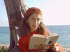 Aka FRED ROMANONacida el 02/09/1961 en Paris (Francia)Residente en Formentera (Balears)- España   FREDERIQUE  MICHOT Aka FRED ROMANONacida el 02/09/1961 en Paris (Francia)Residente en Formentera (Balears)- España   FREDERIQUE  MICHOT Aka FRED ROMANONacida el 02/09/1961 en Paris (Francia)Residente en Formentera (Balears)- EspañaBachillerato francés letrasBachillerato francés letrasBachillerato francés letras1979-80 Paris (France)-Asistente inmunología plaquetas de la sangre (Dr Patureau- Centre National de Transfusion Sanguine)
- Mail Art. Exposición colectiva en el museo del Louvre (Musée de la Poste) -Asistente inmunología plaquetas de la sangre (Dr Patureau- Centre National de Transfusion Sanguine)
- Mail Art. Exposición colectiva en el museo del Louvre (Musée de la Poste) 1981-86 Paris (France)- Actriz cinema (Blier, Oury, Balasko, etc...) y teatro (Benichou, Theatre des Cinquante, Blanche Sallant)
Rome (Italie): actrice (Risi)
- técnico (estilismo, dirección actores, luz)Actriz cine (claude Zidi) - Actriz cinema (Blier, Oury, Balasko, etc...) y teatro (Benichou, Theatre des Cinquante, Blanche Sallant)
Rome (Italie): actrice (Risi)
- técnico (estilismo, dirección actores, luz)Actriz cine (claude Zidi) 1981-86 Hong-Kong(hong-kong)- Actriz cinema (Blier, Oury, Balasko, etc...) y teatro (Benichou, Theatre des Cinquante, Blanche Sallant)
Rome (Italie): actrice (Risi)
- técnico (estilismo, dirección actores, luz)Actriz cine (claude Zidi) - Actriz cinema (Blier, Oury, Balasko, etc...) y teatro (Benichou, Theatre des Cinquante, Blanche Sallant)
Rome (Italie): actrice (Risi)
- técnico (estilismo, dirección actores, luz)Actriz cine (claude Zidi) 1981-86 New York (USA)- Theater Art School- Theater Art School1981-86 Guadeloupe(France)Horticultura, fotografíaHorticultura, fotografía1986-88 Paris (France)- Asistente free lance fotografía (Roux, Poivre, etc...)
- Casting director publicidad (Première Heure)
- Espectáculos (Bains-Douches, Bataclan, Palace)
- Canción (textos para Rachel Des Bois) - Asistente free lance fotografía (Roux, Poivre, etc...)
- Casting director publicidad (Première Heure)
- Espectáculos (Bains-Douches, Bataclan, Palace)
- Canción (textos para Rachel Des Bois) 1989 Monde - Asistente del pintor conceptual François Morellet (Francia Suiza España India)
-Viajes (Asia, USA, Irak, India) - Asistente del pintor conceptual François Morellet (Francia Suiza España India)
-Viajes (Asia, USA, Irak, India) 1990-92 Paris (France)- Periodista free lance y escritora (L'autre Journal, 7 à Paris, Actuel, Globe)
cuentos, criticas de arte. - investigación sobre la enfermedad de la vaca loca (BSE, ESB, EEB, etc)
-Viajes a la India (Sikkim, Darjeeling) - Periodista free lance y escritora (L'autre Journal, 7 à Paris, Actuel, Globe)
cuentos, criticas de arte. - investigación sobre la enfermedad de la vaca loca (BSE, ESB, EEB, etc)
-Viajes a la India (Sikkim, Darjeeling) 1993 Paris - enseñanzas tibetanas (dzogchen)
- Periodista free lance (Actuel) - enseñanzas tibetanas (dzogchen)
- Periodista free lance (Actuel) 1994 BarcelonaCatalunya - Proyecto (fotografía) Mercé 94 con la colaboración de la cárcel modelo de Barcelona y del centro Pati Llimona - Proyecto (fotografía) Mercé 94 con la colaboración de la cárcel modelo de Barcelona y del centro Pati Llimona 1995 Paris - Primer premio del concurso mundial del cuento en francés.
(org. RFI- Ministère de la Francophonie)
- Periodista free lance (Libération) - Primer premio del concurso mundial del cuento en francés.
(org. RFI- Ministère de la Francophonie)
- Periodista free lance (Libération) Barcelona Catalunya-diploma de español 
(Escuela Oficial Drassanes)
-espectáculos, performances, acciones
- Proyecto conceptual "Para un mar mas azul" (en col. con X-Fad) -diploma de español 
(Escuela Oficial Drassanes)
-espectáculos, performances, acciones
- Proyecto conceptual "Para un mar mas azul" (en col. con X-Fad) 1996 Barcelona - Performances.
- Proyecto conceptual "Para un mar mas azul"
(Exposición colectiva "Petición de azul" (en col. con X-Fad)
- creación de bisutería hecha con materiales reciclados.
- exposición de bisutería en el restaurante ZOO - Performances.
- Proyecto conceptual "Para un mar mas azul"
(Exposición colectiva "Petición de azul" (en col. con X-Fad)
- creación de bisutería hecha con materiales reciclados.
- exposición de bisutería en el restaurante ZOO Paris - Periodista free lance. Publicación del dossier de la vaca loca 
(VSD, La Marche du siècle)
- Viaje a la Polynésie Française - Periodista free lance. Publicación del dossier de la vaca loca 
(VSD, La Marche du siècle)
- Viaje a la Polynésie Française 1997 Barcelona - exposición de pinturas
(centro cultural Vasco de Barcelona
- bisutería hecha con materiales reciclados (Madrid, Palma)
- novela histórica en preparación
- promotora y organizadora del 1er Concurso de Flyers - exposición de pinturas
(centro cultural Vasco de Barcelona
- bisutería hecha con materiales reciclados (Madrid, Palma)
- novela histórica en preparación
- promotora y organizadora del 1er Concurso de Flyers Paris - Periodista free lance
(L'évenement du Jeudi)
-artista invitada en la Braderie de l'Art (Lille, Francia) - Periodista free lance
(L'évenement du Jeudi)
-artista invitada en la Braderie de l'Art (Lille, Francia) 1998 Barcelona - novela histórica en preparación
- exposiciones:(Locura Cotidiana -04/98-, Tribu-11/98-)
- traducción largo metraje cine (esp-fr): El Triunfo
- promotora y organizadora del 2do Concurso de Flyers
- estaje de programación Internet y diploma de programática
(Precsa, Generalitat de Catalunya) - novela histórica en preparación
- exposiciones:(Locura Cotidiana -04/98-, Tribu-11/98-)
- traducción largo metraje cine (esp-fr): El Triunfo
- promotora y organizadora del 2do Concurso de Flyers
- estaje de programación Internet y diploma de programática
(Precsa, Generalitat de Catalunya) 1999 Barcelone - exposición en TRIBU.
- realización de sites web :Flyer Center BCN (museo virtual de flyers, site du 3ro concurso de Flyers, iFC99)World Windows Project (vistas del mundo desde sus balcones)Mad Cow Disease Page (versión española : el dossier entero, les últimas actualidades hasta 2002) Edward_Amiga, una cibernovela de Fred RomanoHypno, una cibernovela de Fred Romano (2007) - exposición en TRIBU.
- realización de sites web :Flyer Center BCN (museo virtual de flyers, site du 3ro concurso de Flyers, iFC99)World Windows Project (vistas del mundo desde sus balcones)Mad Cow Disease Page (versión española : el dossier entero, les últimas actualidades hasta 2002) Edward_Amiga, una cibernovela de Fred RomanoHypno, una cibernovela de Fred Romano (2007) Paris - novela en preparación- novela en preparación2000 Barcelone - 4o Concurso Internacional de Flyers, en colaboración con el CCCB (centre per la Cultura Contemporània de Barcelona) - 4o Concurso Internacional de Flyers, en colaboración con el CCCB (centre per la Cultura Contemporània de Barcelona) Paris -Salida de mi primer novela "Le film pornographique le moins cher du monde", en ediciones Pauvert.-Salida de mi primer novela "Le film pornographique le moins cher du monde", en ediciones Pauvert.2001 Barcelona- 5o Concurso Internacional de Flyers
-Conferencias en toda España en torno a  la Encefalopatía Espongiforme Bovina. - Radio en RnT4- 5o Concurso Internacional de Flyers
-Conferencias en toda España en torno a  la Encefalopatía Espongiforme Bovina. - Radio en RnT42001Paris -Salida de "Contaminations", libro de cuentos, en ediciones Pauvert Una novela en preparación "Le Serment". -Salida de "Contaminations", libro de cuentos, en ediciones Pauvert Una novela en preparación "Le Serment". 
2002Barcelona - Diagnostico esclerosis múltiple- Viajes terapéuticos en Hungría; termalismo.- Diagnostico esclerosis múltiple- Viajes terapéuticos en Hungría; termalismo.Formentera - Informático para la inmobiliaria Feng Shui- Informático para la inmobiliaria Feng ShuiParis - Participación film Serge July - Participación film Serge July 
2003-05Barcelona - Recuperación enfermedad- viajes en Hungría ; termalismo -- Recuperación enfermedad- viajes en Hungría ; termalismo -Formentera - Escritura novela ; participación email en los talleres “Cuentos” y « Libros » de la librería Fuentetaja de Madrid- Escritura novela ; participación email en los talleres “Cuentos” y « Libros » de la librería Fuentetaja de MadridHungría - Representante de Slakok Holding (inmobiliaria)- Representante de Slakok Holding (inmobiliaria)Paris -Publicación de mi segunda novela “Basque Tanger”(ed.Scali) 2006-Publicación de cuentos en la Antología Brèves- Participación al programa de radio « Le mammouth bleu » (Enghein, Val d’Oise)  -Publicación de mi segunda novela “Basque Tanger”(ed.Scali) 2006-Publicación de cuentos en la Antología Brèves- Participación al programa de radio « Le mammouth bleu » (Enghein, Val d’Oise)  
2009-10Barcelona - diploma de instaladora de sistemas solares ACS con la UOC -- diploma de instaladora de sistemas solares ACS con la UOC -Formentera -Escritura novela ; - Participación email al taller «  Lector profesional » del site Escritores ver mi critica de « Los remedios florales» de Edward Bach - Traducción de la novela de Jean Giono “Colline »-Escritura novela ; - Participación email al taller «  Lector profesional » del site Escritores ver mi critica de « Los remedios florales» de Edward Bach - Traducción de la novela de Jean Giono “Colline »Ratisbonne (RFA)- Publicación de un estudio allemán alrededor de mi cibenovela en francés Edward_Amiga - Publicación de un estudio allemán alrededor de mi cibenovela en francés Edward_Amiga 